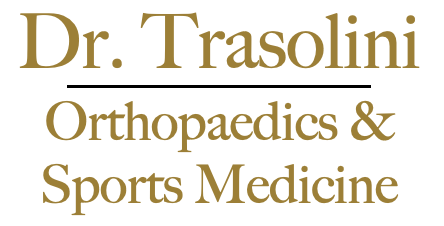 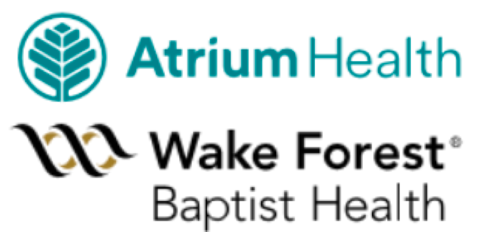 MPFL RECONSTRUCTIONWITH CARTILAGE REPAIRREHABILITATION PROTOCOL**Brace may be removed for sleeping after 6 weeksWEIGHT BEARINGBRACEROMEXERCISESPHASE I0-2 weeksNo weight bearing On at all times during day and while sleeping**0-30°Emphasis on extensionAnkle pumps, gastroc stretch, SLR in brace, gentle ROM within restrictions, modalitiesPHASE II 2-6 weeksNo weight bearingTransition to patellar-stabilizing brace when able to perform 10 consecutive straight leg raises without extensor lagMaintain full extension/hyperextensionProgress flexion by 30° every 2 weeks. Goal full extension and 90° flexion by 6 weeksProgress flexibility, begin light closed chain quad work without axial weight bearingBegin floor-based core and glutes work, balance exercises and low resistance stationary bikePHASE III6 weeks -4 monthsProgress weight bearing by 25% each PT session towards full weight bearing Goal WBAT by 8 weeksNone during ADLsPatellar-stabilizing brace during running or plyometric exerciseFull Advance weight bearing and gaitBegin closed chain quads, progress balance, core/pelvic and stability work once full weight bearing has been achievedBegin elliptical, in-line jogging at 12 weeks under PT supervisionPHASE IV4-6 monthsFullNone during ADLs or straight line runningPatellar-stabilizing brace during sport-specific drills until cleared by MDFullProgress flexibility/strengthening, progression of function: forward/backward running, cutting, grapevine, initiate plyometric program and sport- specific drills @ 16 wksReturn to play is individualized and should be discussed with MD